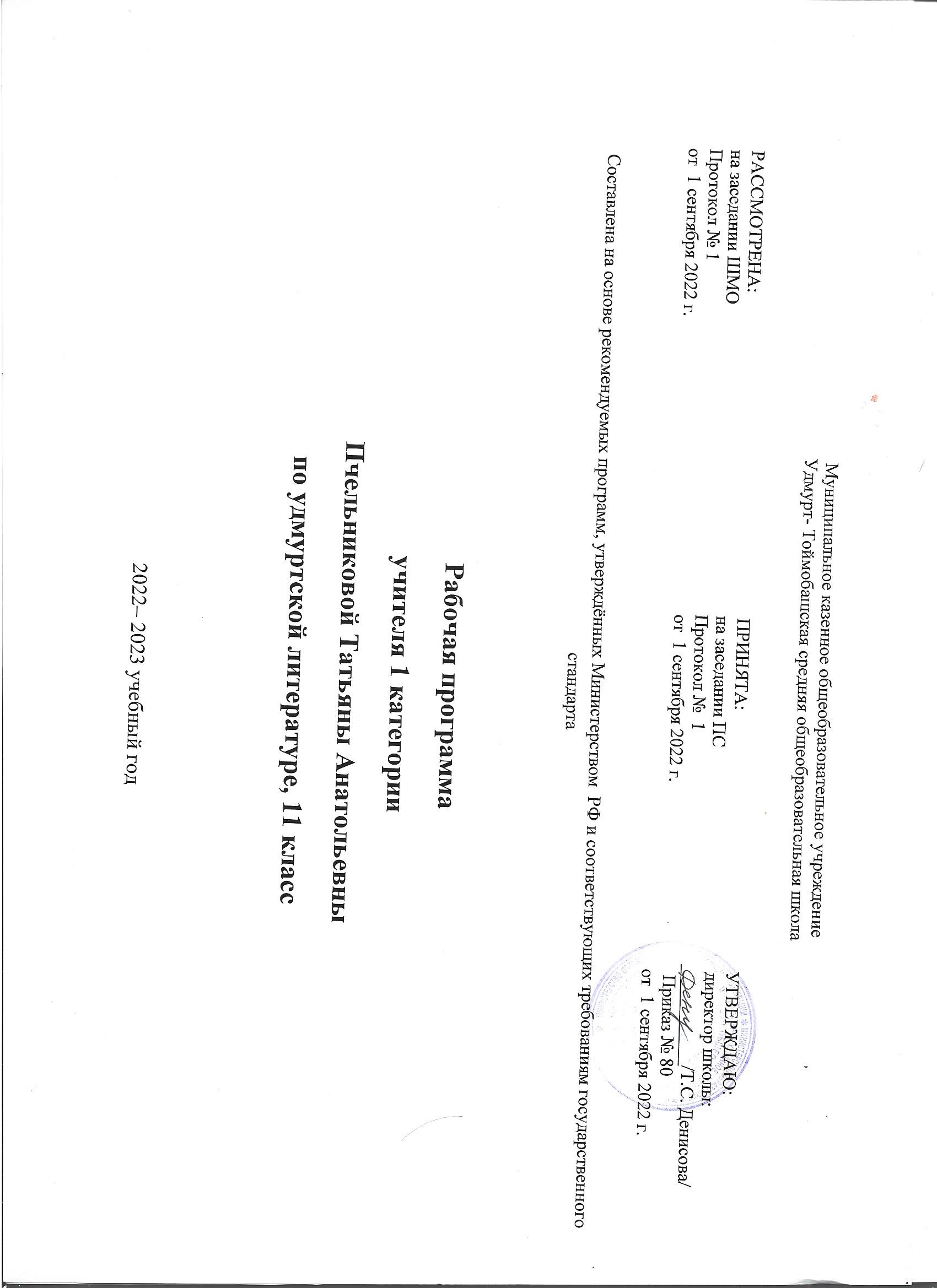 Пояснительная записка      Данная рабочая программа по удмуртской литературе  для 11 класса разработана  на основе:Федерального закона «Об образовании в Российской Федерации» от 29 декабря 2012 года  № 273 – ФЗ;Приказа Минобразования РФ от 5 марта 2004 г. N 1089 «Об утверждении федерального компонента государственных образовательных стандартов начального общего, основного общего и среднего (полного) общего образования» с изменениями и дополнениями от 23 июня 2015 г. Примерной основной образовательной программы основного общего образования (одобрена решением федерального учебно-методического объединения по общему образованию (протокол от 8 апреля 2015 г. № 1/15).Приказа Министерства образования и науки Российской Федерации № 986 от 4.10.2010 г. «Об утверждении федеральных требований к образовательным учреждениям в части минимальной оснащенности учебного процесса и оборудования учебных помещений»Протокола заседания Федерального учебно- методического объединения по общему образованию № 3/18 от 30 мая 2018 года «О проектах примерных программ по предметам, учебным курсам и модулям».Постановления Главного  государственного санитарного врача РФ от 29 декабря . №189 «Об утверждении СанПиН 2.4.2.2821-10 «Санитарно-эпидемиологические требования к условиям и организации обучения в общеобразовательных учреждениях» с изменениями.Учебного плана муниципального казённого образовательного учреждения  Удмурт-Тоймобашской  средней общеобразовательной школы Алнашского района  Удмуртской Республики на 2022-2023 учебный год. Положения о рабочей программе МКОУ Удмурт-Тоймобашская  СОШ  Алнашского   района  УР.Примерной программы по удмуртской литературе для 5-11 классов под редакцией Л.П.Федоровой. - Ижевск «Удмуртия», 2009 годОсновной целью изучения предмета «Удмуртская литература» является: изучение особенностей литературного процесса с 1950-х годов до современной удмуртской литературы на основе понятий «жизнь и литература», «писатель и время» Задачи курса: формирование духовно развитой личности, обладающей гуманистическим мировоззрением, национальным самосознанием и общероссийским гражданским сознанием, чувством патриотизма, способной, осознавая свою принадлежность к родной культуре, уважительно относиться к русской литературе (культуре), культурам других народов;вхождение в мир многонациональной российской культуры и интеграция на этой основе в единый многонациональный российский социум;освоение знаний о родной (удмуртской) литературе, ее духовно-нравственных и эстетических ценностях, выдающихся произведениях удмуртских писателей, их жизни и творчестве, вершинных произведениях мировой литературы, их чтение и анализ, основанный на понимании образной природы искусства слова, опирающийся на принципы единства художественной формы и содержания, связи искусства с жизнью, историзма; формирование эстетического вкуса на основе чтения и освоения  художественных текстов удмуртской литературы, эстетической восприимчивости к произведениям иноязычной литературы; умений сопоставлять их с художественными произведениями родной литературы, выявлять сходство и различия, обусловленные особенностями образно-эстетической системы двух национальных литератур;поэтапное, последовательное формирование умений читать, комментировать, анализировать и интерпретировать художественный текст;овладение возможными алгоритмами постижения смыслов, заложенных в художественном тексте, и создание собственного текста, представление своих оценок и суждений по поводу прочитанного;овладение важнейшими общеучебными умениями и универсальными учебными действиями (формулировать цели деятельности, планировать ее, осуществлять библиографический поиск, находить и обрабатывать необходимую информацию из различных источников, включая Интернет и т.д.);использование опыта общения с произведениями художественной литературы в повседневной жизни и учебной деятельности, речевом самосовершенствовании.	Предмет «Удмуртская литература» входит в отрасль «Филология». В соответствии с федеральным базисным учебным планом для общеобразовательных учреждений на изучение курса удмуртской литературы предусмотрено 2 часа в неделю, 68 часов за учебный год. Новизна программы состоит в широком использовании таких форм обучения, как доклады, сообщения, обсуждения индивидуального сообщения товарища, мультимедийные презентации, что повышает интерес к учёбе и проектной деятельности и способствует формированию информационной и коммуникативной компетенций учащихся. 	Программа рассчитана на усвоение материала на базовом уровне для общеобразовательных школ. Формы организации образовательного процесса:Общеклассные формы: урок, собеседование, консультация, практическая работа.Индивидуальные формы: работа с литературой или электронными источниками информации, письменные работы, выполнение индивидуальных заданий.Творческие работы представлены  в форме мини-сочинения, эссе, доклада, анализа стихотворений, сочинений.Технологии обучения, используемые на уроке: технология развития критического мышления, проблемное обучение, ИКТ-технологии, здоровьесберегающие технологии.Требования к уровню подготовки учащихсяПри изучении предмета  «Удмуртская литература» предметными результатами выпускников являются:понимание связи литературных произведений с эпохой их написания, выявление заложенных в них вневременных, непреходящих нравственных ценностей и их современного звучания;умение анализировать литературное произведение: определять его принадлежность к одному из литературных родов и жанров; понимать и формулировать тему, идею, нравственный пафос произведения, характеризовать его героев, сопоставлять героев одного или нескольких произведений, а также произведений родной (удмуртской) и русской литературы;   определение в произведении элементов сюжета, композиции, изобразительно-выразительных средств языка, понимание их роли в раскрытии идейно-художественного содержания произведения (элементы филологического анализа);владение элементарной литературоведческой терминологией при анализе литературного произведения;приобщение к духовно-нравственным ценностям удмуртской литературы и культуры, сопоставление их с духовно-нравственными ценностями литератур и культур других народов России;формулирование собственного отношения к произведениям удмуртской литературы, их оценка;собственная интерпретация (в отдельных случаях) изученных литературных произведений;понимание авторской позиции и умение выразить свое отношение к ней;восприятие на слух литературных произведений разных жанров на удмуртском языке, их осмысленное чтение и адекватное восприятие;умение пересказывать прозаические и драматургические произведения или их отрывки с использованием образных средств удмуртского языка и цитат из текста; отвечать на вопросы по прослушанному или прочитанному тексту; создавать на родном (удмуртском) языке устные монологические речевые высказывания разного типа; вести диалог на родном (удмуртском) языке, соблюдая нормы удмуртского речевого этикета;написание изложений и сочинений (в отдельных случаях – эссе) на темы, связанные с тематикой, проблематикой изученных произведений, классных и домашних творческих работ, рефератов на литературные и общекультурные темы;понимание образной природы удмуртской литературы как явления словесного искусства; формирование эстетического вкуса на основе освоения художественных текстов на удмуртском языке;понимание удмуртского языка (слова) в его эстетической функции, роли изобразительно-выразительных языковых средств в создании художественных образов литературных произведений;умение при сопоставлении произведений родной (удмуртской) и русской литературы выявлять их сходство и национальное своеобразие, обусловленное особенностями образных систем родной и русской литературы, структурными особенностями родного (удмуртского) и русского языков.         Эти общие результаты необходимо конкретизировать и обозначить наиболее важные предметные умения, формируемые у учащихся 11 класса в результате освоения программы по удмуртской (родной) литературе:определять родовую и жанровую специфику (признаки) художественного произведения;находить основные изобразительно-выразительные средства, используемые в произведении, и определять их художественные функции  писать сочинение (эссе) на литературном материале и с использованием собственного жизненного и читательского опыта;подбирать дополнительный материал по заданной теме с использованием справочной литературы и ресурсов Интернета;     собирать материал и обрабатывать информацию, необходимую для составления плана, тезисного плана, конспекта, доклада, презентации, литературно-творческой работы, создания проекта на заранее объявленную или самостоятельно/под руководством учителя выбранную тему;правильно соотносить содержание понятий «образ», «герой», «характер», «конфликт»; оценивать характер героя литературного произведения;понимать особенности национального характера в литературном произведении;объяснять свое понимание нравственно-философской, социально-исторической и эстетической проблематики произведений;участвовать в учебных дискуссиях, выступать с публичными докладами и сообщениями;выражать личное отношение к художественному произведению, аргументировать свою точку зрения; анализировать литературные произведения разных жанров;выявлять и осмыслять формы авторской оценки героев, событий, характер авторских взаимоотношений с «читателем» как адресатом произведения;давать общую характеристику художественного мира произведения,  литературного направления;конспектировать литературно-критические статьи, писать аннотации на литературные произведения;  сопоставлять сюжеты и персонажей литературных произведений; оригинальные тексты произведений удмуртской литературы и варианты их переводов на русский язык;выделять в художественных текстах перекликающиеся элементы  и обнаруживать связи между произведениями авторов разных стран и народов, литературных эпох и направлений;делать выводы об особенностях художественного мира, сюжетов, проблематики и тематики произведений конкретного писателя; выявлять особенности языка и стиля писателя;соотносить содержание литературных произведений с принципами изображения жизни и человека, характерными для определенной литературной эпохи, направления;находить общее и особенное в развитии  удмуртской и русской литератур и литературы народов России (в частности, финно-угорских литератур России);пользоваться основными теоретико-литературными терминами и понятиями как  инструментом анализа и интерпретации художественного текста;Учебно-тематическое планированиеКалендарно-тематическое планированиеЛитература  для учащихся1. Арекеева С.Т. Пантелеева В.Г. Фёдорова Л.П., Шкляев А.Г. Удмурт литература: 10-11-ти класъёслы      учебник. –Ижевск:Удмуртия, 2008 	2.  Удмурт литературая антология. 8-11- ти классъёслы лыдзет.Ижкар, 2001.3.   Р.Ф.Березин,Г.А.Ушаков  Удмурт литература, 11- ти класслы хрестоматия, -Ижевск, «Удмуртия» 1994Литература для учителя	1  Богомолова З.А. Песня над Чепцой и Камой.- Москва, 1976.	2  Ванюшев В. Рассвет и сближение, -Ижевск 1980	3  Домокош П.  История удмуртской литературы, -Будапешт. 1975.	4  Ермолаев А. Туннэ но чуказе. -Ижевск, 1982	5  Ермаков Ф и др.  Писатели Удмуртии, -Ижевск 1989.	6  Ермаков Ф  Путь удмуртской прозы- Ижевск 19757. Зайцева Т. И. «Современная удмуртская проза (1980-2000-е гг.)»8. Зуева А.С.  Усьтисько выль инвисъёс: Статьяос, рецензиос, финн архивысь гожтэтъёс. 9. Уваров А. Писатели и литературоведы Удмуртии. -Ижевск, 2006.	10  Шкляев А.  Времена литературы и жизни. -Москва, 1979. 	11  ШкляевА  Араны егит муртъёс лыктозы. -Устинов, 1986.	12 Шибанов В. Кылбурлэн паймымон дуннеез. -Ижевск, 1998.	13 Писательёслэн портэм аръёсы потэм кылбур сборникъёссы но книгаоссы.	14  «Вордскем кыл», «Инвожо», «Кенеш» журналъёс, газет вырезкаосын люкам 	альбомъёс, 	писательёслы сизем папкаос.15 Арекеева С.Т. Глухова Г.Н  Кылез легем пытьы: Удмурт литературая хрестоматия-практикум - Ижевск. 200816 А.А.Ермолаев, П.К.Поздеев Удмурт литературалэн азинскемез сярысь статьяос -  Ижевск.2008.17 Арекеева С. Т., Зайцева Т. И., Пантелеева В. Г., Фёдорова Л. П., Шибанов В. Л.  Движение эпохи – движение литературы: Удмуртская литература ХХ века. Ижевск, 2002 г.		18.   Фёдорова Л.П. Удмурт нылкышно кылбуретлэн тулкымъёсыз.Ижевск,2008.19.  Шибанов В.Л. «Кылбурлэн паймымон дуннеез» Ижевск, 1998.ПриложениеКонтрольно-измерительный материал   Г. Красильниковлэн «Вуж юрт» повестезъя но «Толсяська» романэзъя эскерон тест:1. Кыче гуртын улэ  Макар ас семьяеныз?а) Акагурт; б) Акташ; в) Чурайгурт2. Мар шомзы потэ шуо вал Макарлэн семьяез сярысь?а) Керосин; б) тэкит; в) солярка3. Маин келяз Макар Зоез нылпи вайыны?а) тракторен; б) валэн; в) пыдын мынизы4. Коня классэз йылпумъяз Олексан?а) 10; б) 8; в) 75. Пень бичакузы, мае адзизы пиналъёс Макарлэн лапас улысьтыз?а) геры; б) усы; в) бадзым тир6. Сабитлэн фамилиеза) Башкиров; б) Башаров; в) Башкатов7. Дроздовкаысь зуч пияша) Алёша Машков; б) Андрей Макшаков; в) Андрей Мошков8.  Кинлэн та кылъёсыз?«Ладно, ладно, Кабышев. Вож кунян на тон…. Уд валаськы? Анаед мон котырын коня берга: «Олексанлы тросгес  трудодень гожтэмед уз луы-а?...»а) Коля; б) Сабит; в) Харитон9. Кытын  дышетскыны дэмлазы Олексанлы?а) трактористъёсты дасян курсын; б) шофёръёсты дасян училищеын; в) механикъёсты дасян школаын10. Гуртысьтызы гурезьлэн нимыза) Глейбамал; б) Акташ; в) Чурайгурезь11. Олексанлэн кышноеза) Галя; б) Дарья; в) Глаша12. Мар басьтыны коньдон куре Олексан кышноезлэсь?а) поршень; б) коленчатой вал; в) стартер13. Кинэ председателе бырйизы колхозазы?а) Олексанэз; б) Макарез; в) Харитонэз14. Кин войзэ ушъяса сийиз Гиройлэсь?а) Чупыргы Вася; б) Кудрин Харитон; в) пал суй Тима15. Кызьы пунэмзэ берыктиз Гирой эмеспиезлы?а) валзэ талаз; б)  ожыт коньдон сётиз; в) нылзэ дораз нуиз16. Малы Олексанлэн кышноез больницае сюриз?а) кутсаськон машинае чиньыез сюриз; б) пиез лултэм вордиськиз; в) нылпи вайыны17. Мар висёнэн висе Зоя?а) сюлэм; б) рак; в) грипп18. Кыче выль уж чекто Олексанлы?а) председатель; б) секретарь; в) звеньевой19. Кызьы кулиз Зоя?а) койка возаз пыдесъяськыса; б) ос кутон борды кутиськыса; в) жок сьоры пуксьыса20. Марлы гуртын гырлы жугизыа) чыпетъёс кыриллям; б) тылпу потэм; в) война кутскемГ. Красильниковлэн «Арлэн кутсконэз» романэзъя но  Н.Байтеряковлэн творчествоезъя эскерон уж1. Фаиналэн чош улоно эшез.2. Фаиналэн атай нимыз.3. Кытысь больницае ужаны кутскиз Фаина?4. Кыче врач Световидов? Быдэсак нимыз.5. Кыче врач Соснов? Быдэсак нимыз.6. Кыче ним пониллям вылэм Световидовлы?7. Сосновлэн кышноезлэн нимыз.8. Кытын соослэн пизы?9. Мар луиз Риммаен? Кыче солэн висёнэз?10. Кин шоры гольтрес потыса учке Фаина?11. Фаиналэн но Световидовлэн кусыпсы.12. Кинэ больницаысь адзыса, Сосновлэн ортчемез тодаз лыктиз? 13.Мар луиз Сосновен произведенилэн пумаз?14. Кызьы йылпумъясалды произведениез?15. Малы Выль арлы дасяськонэн йылпумъя автор произведенизэ?16. Кытын вордскиз Н. Байтеряков? Кытын со улиз берло аръёссэ?17. Жанрезъя мар  луэ «Солдатъёс ке кошко» произведение?18. Валтись геройёсыз.19. Кыче вакыт возьматэмын та произведениын? 20. БАЙТЕРЯКОВ фамилилэн котькуд букваезъя кылбурчи сярысь чуръёс гожтоно (тазьы:И – из кадь юн мылкыдо,В – ваньзэ чидась, 
А – ачиз шедьтиз шудзэ,
Н – нокин оз юртты улоназ,
О – огназ дуриз данзэ,
В – вормиз вань уродзэ)П. Черновлэн «Казак воргорон» романэзъя эскерон уж1. Валтись геройлэн фамилиез.2. Атаезлэн нимыз.3. Анаезлэн нимыз.4. Мар коньдонэн фотоаппарат басьтизы?5. Басьтэм фотоаппаратсылэн нимыз.6.Кытын фотооссэс поттазы?7. Кызьы сереме уськытиз валтись герой Чачабей Коляез?8. Чачабей Колялэн кушем нимыз мар бордысь потэмын? Малы?9. Кинлэсь зазегъёссэ адземпотостэм каро вал? Тужгес но адземпотостэм айы зазегзэс кызьы нимазы?10. Валтись геройлэн кузпалызлэн нимыз.11. Мар бордысен кутске валтись геройлэн улонэзлэн уллань кошконэз? Тубат выллем возьматэ.12. Кызьы со быре?13. Адями улонысь кошке ке но, солэн борсяз кылё лэсьтэм ужъёсыз. Мар бордысь сое адзыны луэ произведения?14. 10 ивортонэн талица лэсьтоно:15. Малпано кроссворд, мед тупалоз валтись кылъёсызъя но произведенилэн пуштросэзъя:Е. Загребинлэн «Исьток но Насьток» комедиезъя эскерон уж1. Мар ужа Исьток?2. Кытчы со мынэ?3. Малы Насьток но со сьоры мынэ, кызьы солы но мыныны луонлык кылдэ?4. Кин кожало Исьтокез? Малы?5. Кык гольтрес нылкышноос, асьсэлы тупась кузпал утчасьёс. Нимъёссэс гожтэ.6. Кин юрттэ Насьтоклы кузпалзэ пояны?7. Кызьы нима Насьтокез Исьток?8. Коня ар соос чош уло ни?9. Профессорлэн нимтулыз.10. Марлы дышетэ та произведение?11. Кыче сямез серем каре автор произведениез пыр?12. Насьтоклэн нимыныз, трос чебересь кылъёс пыртылыса, Исьтоклы гожтэт гожтоно. Текст аспортэм но, соин чош ик, серемес но мед луоз, мед тупалоз произведенилэн пуштросэзлы.13. Серем пыр валэктон выллем гожтоно: «Нылкышно – со лулос, кудиз…»,«Воргорон –со луос кудиз…».А. Григорьевлэн «Атас Гири» комедиезъя эскерон уж.1. Кытын но ку вордскемын Анатолий Григорьев? (Интернетысь материалъя)2. Кызьы  герзаськемын Капыръяновлэн но Майталовлэн фамилиоссы сямъёсынызы но улон шоры учкеменызы?3. Малы та пьеса комедия нимаське? Вералэ комедилэсь тодметъёссэ.4. Котькуд геройлы вакчияк характеритика сётэ (кин со, мар ужа,  кызьы возе ассэ мукет геройёсын).5. Кытысь полазы вуиз японец?6. Малы пьеса «Атас Гири» нимаське?7. 10 юанэн но а, б валэктонэн произведения тест малпано.8. Кыче ролез шудысалды, кылдысал ке сыче луонлык? Гожтэлэ, кыче дисьты луысал, кызьы возьысалды асьтэдыз сцена вылын, кызьы вераськысалды.9. Прозаен гожтэ пичияк текст, сётэм кутсконз азьланьтыса: Жильыртыса бызе Туймы шур. Со возын будись бадьпуос понназы лушкем шыпырто, пось шунды шорын каньсыраса, солэсь вань посьсэ ас вылазы басьто, ярдуре юзмыт салкым кылдыто. Татын, одиг гинэ пуллэсь лэсьтэм пичи выж вылын, пыдъёссэ вуэ лэзьяса, пуке Капыръянов…Ортчем темаосъя огъясь эскерон уж1. Мар аспортэмлыкез 1950-1980-ти аръёсы асзинскем литературалэн? Кинъёс гожъязы со вакытэ?2. Кытын вордскемын Г. Красильников? Кыче произведениоссэ тодиськоды?3. Ма со верос?4. Кыче литература дине пыре кылбур?5. Мар тодиськоды А.Белоногов сярысь?6. Кызьы нимаське Г. Красильниковлэн «Вуж юрт» романэзлэн кыкети люкетэз? Вералэ валтись геройёссэ. 7. Кинлэсь но кыче сонет-тугокозэ лыдзимы? Кинлы со сиземын? Кыче тодметъёсыз сонетлэн? Мар со сонет-тугоко?8. Кылбурез ритм но рифма ласянь эскере. Кылбурез азьланьтыса, гожтэлэ 2-ти строфазэ.Мыным татын ваньмыз тодмо,Котькуд ваез но тодисько.Соин ик котькинэн но монОдиг кылын вераськисько.9. Кытын вордскемын П.Чернов? Вералэ «Казак воргорон» повестьысьтыз валтись геройёссэ.10. Таблицае шонер пусъёс пуктэлэ:Критерии оценивания  Письменный ответ:«5» - содержание работы полностью соответствует теме, фактические ошибки отсутствуют, работа последовательна, отличается богатством словарного запаса, достигнуто стилевое единство;«4» - содержание работы в основном соответствует теме (есть незначительные отклонения от темы), имеются незначительные нарушения последовательности, но стиль работы отличается единством и выразительностью;«3» - в работе допущены существенные отклонения от темы, есть фактические неточности, допущены отдельные нарушения последовательности;«2» - работа не соответствует теме, допущено много фактических неточностей, отсутствует связь между частями.Тестовые работы: «5» - 80 – 100 %      «4» - 60 – 79 %     «3» - 40 – 59 %        «2» - меньше 40 %Выразительное чтение:   «5» - читает выразительно, не запинается, не искажает слова, умеет выделять голосом нужную информацию;«4» - читает выразительно, но искажает некоторые слова (неправильно ставит ударение, неправильно их читает);«3» - читает запинаясь, искажает слова (неправильно ставит ударение, неправильно их читает);«2» - читает медленно, переходит на слоговое чтение, искажает слова (неправильно ставит ударение в слове, неправильно их читает), не умеет выделять голосом нужную информацию.№ТемыЧасыЧасы по развитию речиЧасы по внеклассному чтению1.Удмуртская литература 1950—1980-х годов.   22.Геннадий Красильников1113.Николай Байтеряков54.Семён Самсонов45.Александр Белоногов26.Флор Васильев5117.Роман Валишин118.Пётр Поздеев119.Пётр Чернов2110.Анатолий Уваров211.Егор Загребин4112.Генрих Перевощиков6113.Владимир Романов3114.Удмуртская литература сегодня и завтра115.Сергей Матвеев116.Эрик Батуев117.Михаил Федотов 118.Лидия Нянькина219.Пётр Захаров120.Никвлад Самсонов121.Олег Четкарёв122.Вячеслав Ар-Серги 123Мир женской души (А. Кузнецова Г.Романова, Т.Чернова, Л.Кутянова, современные поэтэссы)324Итоговый урок11Итого:6855№РазделТема урокаДатаЭлементы содержанияДомашняя работа1.Удмуртская литература 1950—1980-х годов.   Удмуртская литература 1950—1980-х годов.   03.09«Хрущёвская оттепель» в обществе в 1960-е годы. Глубокое отражение психологии отдельного человека. Развитие лирики. Портретная характеристика, характер человека  в прозе,  поэзии, драматургии. Возвращение в народ имён, репрессированных  и уничтоженных в 1930—1950-е годы писателей. Новый взгляд на историю и теорию литературыУстные ответы на вопросыСтр .177-1822.Удмуртская лирика 1950-1980-х годов07.09        Развитие в удмуртской литературе старых жанров в новое время. Сонеты, венки сонетов. Лирика Михаила Покчи-Петрова, выросшая между двумя веками. Венок сонетов «Шунды но ӝужа но...» Гая Сабитова. Отражение трагического жизненного пути М.Покчи-Петрова. Возвращение поэзии в русло народной песни. Лирика Степаниды Ивановой. Индивидуальные задания3.Жизнь и творчество Г.Красильникова. Первые рассказы.10.09Творческий путь Г. Красильникова. Изображение героев с разным взглядом на современную жизнь, противоречиво оценивающих друг друга, в рассказе «Кошкисез мед кошкоз»тест 4.Урок-суд. « Виновен ли Кирла?» По рассказу Г.Красильникова «Кошкисез мед кошкоз»14.09Прочитать «Вуж юрт»5.Г.Красильников. «Старый дом» и его обитатели17.09Главные герои, основные проблемы в дилогии «Вуж юрт» Худож. приёмы: деталь, хар-ка хозяев через портретную хар-ку дома, метафоры,  противопоставленияХарактеристика дома и его хозяев6.Олексан – «отлетевшая щепка» по повести Г.Красильникова «Вуж юрт» 21.09Проблемы отношений «богатство (добро) и человек», «родители и дети». Воспитательная система семьи КабышевыхОтвет на вопрос: «Олексан – это «отлетевшая щепка»?» 7.Урок-спор «Старый ли «Старый Дом»?» Кто его настоящий хозяин?24.09Прочитать «Арлэн кутсконэз»8.Г.Красильников «Арлэн кутсконэз» 28.09Роман  «Арлэн кутсконэз» Всестороннее и глубокое изображение характеров людей, жизни. Стр 205Ответить на вопросы9.Выбор жизненного пути  (по роману Г.Красильникова «Арлэн кутсконэз»)01.10Образ Фаины Петровой, выбор её жизненного пути Характеристика10.Клятва Гиппократа (По роману Г.Красильникова «Арлэн кутсконэз»)05.10Образ Алексея Петровича Соснова  через призму восприятия нескольких героев произведения, говорящая фамилия, художественные детали, сила и слабость добра.Ответ на вопрос: «Кто же это -Алексей Петрович Соснов?»11.«Всё ли золото, что блестит» (по роману Г.Красильникова «Арлэн кутсконэз»)08.10Портрет главного героя Георгия Световидова. Положительные и отрицательные черты, жизненная философия героя.  «Золото» - внешний вид Г.Световидова, «черные ботинки» - внутренний мир, говорящая фамилия Т-таблица12Положительные и отрицательные герои романа «Арлэн кутсконэз» 12.10Образы Ларисы Преображенской, Глаши, Поленьки, журналиста Краева, больных – Риммочки, Иллариона Матвеева. Художественная деталь в создании образов.Устная характеристика героев13 Урок развития речи Сочинение по роману Г.Красильникова «Арлэн кутсконэз» 15.10Темы сочинений: - Образ Фаины Петровой;- Образы А.П.Соснова и Г.И.Световидова;- Мастерство Г.Красильникова в создании образов героев;- Свободная тема  Докончить сочинение14Тема войны и ответственности в поэзии Н.Байтерякова19.10Николай Байтеряков. Стихи «Оген кышномурт», «Медаль». Лирика поэта, прошедшего через Великую Отечественную войну. Поэзия Н.Байтерякова – особая веха на пути развития удмуртской литературы. Тема ответственности перед погибшими во время войны. Отражение драмы вдов, матерей, испытавших потери.Ответы на вопросы-стр. 21315Сбывшиеся и несбывшиеся мечты. (По поэзии Н.Байтерякова)22.10Реалистическое и романтическое в стихотворениях  «Лана», «Азвесь лодка» «Кикыен вераськон».                                                                                                                                                                                                                                                                                               Ответы на вопросы- стр. 217 16Урок-концерт. «Сюлэмысен кутске кырзан» Песенная лирика Н.Байтерякова09.11Близость лирики  поэта к песне.  Песни поэта.Наизусть любую песню.17Поэмы Н.Байтерякова.12.11Поэма «Солдатлэн данэз». Признаки лирической поэмы. Поэма «Солдатъёс ке кошко» Проект на тему «Солдат-защитник»18Поэтический мир Н.Байтерякова.16.11Анализ стихотворений Н.Байтерякова Письменный анализ одного стихотворения 19Семён Самсонов. Своеобразие повести «Вужер»19.11Семён Самсонов. Продолжатель производственной темы в удмуртской прозе. Повесть «Вужер». Борьба с людьми с нечистой совестью.  Устный рассказ «Творческий путь С.Самсонова»20Образы героев повести С.Самсонова «Вужер» 23.11Образы Паши Егорова, Полины Зотовой, Парамона Зотова, Ивана КомароваУстная характеристика героев21Особенность сюжета повести «Вужер» С.Самсонова26.11Сюжетные и композиционные  особенности произведения. «Перевёрнутая пирамида»Стр. 223 конспект22С.Самсонов – писатель-публицист,очеркист23.11Писатель-публицист («Мынам гуртэ Тыло» .Место документально-художественной повести в творчестве С.Самсонова (Повесть «Выжыкыл ӧвӧл та» Выступление с докладами23 Патриотическая и пейзажная лирика Александра Белоногова03.12Александр Белоногов. Думы о месте в жизни, об исторической эпохе. Мотив Родины. Стихи «Пичи гурт» «Шур дурысь арама кушъёсты…» Признаки пейзажной лирики. Проблемы, связанные с экологией. Стихи  «Ошмесъёс, шуръёс, гуртъёс…» «Гудӟизы, мудӥзы возьёсты…», «Куасьмем ошмес дорын», «Шимес уйвӧт» Письменный анализ одного стихотворения24Любовная лирика А. Белоногова.                                                                                                                                                                                                                                                                                         07.12Особенности любовной лирики. Стихи «Кыдёкысь одӥг гуртын» «Оло, мон адӟи вӧтаса…» «Адӟыны гинэ…» «Тонтэк ӝынызэ ыштӥсько кадь шудме…» Песни поэта. «Мусое-инвожое», «Оскыса но, оскытэк но» и другие.Выучить наизусть25Мотив «Малой Родины» в поэзии Флора Васильева10.12Флор Васильев. Мир поэзии, развивающийся в русле тихой лирики. Стихи, воспевающие малую Родину. Стихи «Бердыш», «Вордскем гуртам ке бертӥсько…»  «Шаерамы уло кезьыт тӧлъёс…» Устный рассказ на тему «Творческий путь Ф.Васильева»26Пейзажная лирика Флора Васильева14.12Человек и природа, мотив защиты природы. Стихи «Одӥгаз кызьпу арамаын…» «Тӧдьы ӟазегъёс кадь лобо пилемъёс…», «Мон — язычник. Инмаре — инкуазь…» «Кошкиськом, лэся, инкуазь дорысь…» «Уг яратскы ӵышкем писпуосты…»Рисунок-проект на тему «Пейзажная лирика Флора Васильева»27Ф.Васильев – поэт- фольклорист, поэт- этнограф.17.12Своеобразная философская лирика, пропитанная  потаённой мыслью и древней народной культурой. Стихи «Песяйлы песяез вераллям…» «Сюан дӥськут» «Сялтым» (Обряд купания), «Пинал пыртон» (Крещение ребёнка), «Крезь» Стр. 243-245 учебника - конспект28Любовная лирика Флора Васильева21.12Особенности любовной лирики, любовные мотивы: интимная лирика и тема «женского мира». Стихи  «Тон кытын?» Мон адӟисько ке нылмуртэз…» «Ульчаетӥ вамышъясько вал мон…» «Кышномурт ву нуэ» «Нылкышно ке тон азьын …» Наизусть29(Урок внеклассного чтения)Цикл стихов Флора Васильева «Сётысал мон нимдэ тынэсьтыд» 24.12История создания и содержание цикла «Сётысал мон нимдэ тынэсьтыд» (Отдал бы я твоё имя);      Поэзия Флора Васильева в удмуртской и русской критике.Выступления с докладами30Урок развития речи Семинар «Яратон, яратон! Мар меда сыче тон?»28.12Любовая поэзия 50-80- годов. Эссэ «Любовь – это…»31 Роман Валишин-  автор рассказов.  «Тодметъёс»31.12Рассказы «Сӥзьыл куазен» (В осеннюю погоду), «Вальс».Проблемы, конфликты Особенность сюжета, место деталя в рассказахОтзыв о прочитанном рассказе32Урок внеклассного чтения)Роман Валишин«Инвожо уйшоре но пиштэ»11.01Образы героев и поднятые проблемы в повести Психологизм, способы создания образов героев, система сюжета.Мини-сочаинение «Я и моя школа»33Пётр Поздеев -поэт и фольклорист. 14.01Пётр Поздеев. Творчество П. Поздеева как поэта и как фольклориста Фольклорные мотивы в поэзии; образы, средства художественной изобразительности, создающие фольклорные мотивы. Стихи «Луд вылын кезьыт тӧл пелляку…» «Буран», «Кырӟа, уӵы!»«Палэзьвай». «Кизиськом, кизиськом ми чабей…» Стр. 275 учебника- ответы на 2,3 вопросы34Урок внеклассного чтения) Сборник «Жингырты, удмурт кырӟан!»18.01Работа Петра Поздеева над созданием сборника песен «Жингырты, удмурт кырӟан!» (Звени, удмуртская песня!).Игра «Угадай мелодию»Устное выступление на тему «Сборник песен «Жингырты, удмурт кырӟан!»»35Повесть Петра Чернова «Казак воргорон»21.01Пётр Чернов. Взгляд на мир глазами писателя и публициста. Место автобиографизма в художественных произведениях, изображение в повестях удмуртской ментальности и удмуртской деревни. Желание разобраться во внутреннем мире мужчины в повести «Казак воргорон» Стр. 276-280, устный рассказ36Урок-мастерская «Дор» по повести П.Чернова «Дор»25.01Повести «Дор» (Родной край), «Ӧтем куно» (Званый гость). Изображение в повестях удмуртской ментальности и удмуртской деревни. Желание разобраться во внутреннем мире героевУстные высказывания по вопросам37Урок внеклассного чтенияП.Чернов-очеркист«Атай музъем»28.01Подготовить вопросы38Анатолий Уваров - учёный, поэт- сатирик01.02Анатолий Уваров. Учёный, изучающий удмуртскую сатиру, поэт-  продолжатель удмуртской сатиры. Поэтика сатирических стихов.  Стихи «Лашман Петыр», «Улӥын но вылӥын» «Ма гинэ мон ӧй кыл…»  Устный рассказ по теме: «Анатолий Уваров - учёный, поэт- сатирик»39Особенности гражданской лирики Анатолия Уварова04.02Стихи «Уть, Инмаре» (Сохрани, Господь), «Выжые» (Мои корни).Устный анализ стихотворений 40Егор Загребин. Пейзажные зарисовки 08.02Егор Загребин- мастер по написанию пейзажных зарисовок, коротких рассказов.выступление по одному из рассказов41Е.Загребин – автор коротких рассказов «Горд зустари»11.02Особенность сюжета, место метафоры в произведенииСтр. 291-29642 Егор Загребин-драматург «Асьмелэн со одüг» драма15.02Е.Загребин -ведущий автор современной удмуртской драматургии. Работа над разными жанрами драматургии. Драма «Асьмелэн со одӥг» Судьба деревни и её жителей конца ХХ века.Чтение по ролям, стр. 297-299, вопросы на стр.299 учебника43 Урок развития речиСочинение-рассуждение«Что я думаю о будущем моейдеревни?»18.02Сочинение-рассуждение «Что я думаю о будущем моей деревни» (С опорой на драму Е. Загребина  «Асьмелэн со одüг» Сочинение-44Творческий мир Генриха Перевощикова22.02Генрих Перевощиков.  Писатель, заостряющий внимание на злободневные проблемы современной жизни. Переход в психологическую прозу через производственный роман. Проблемы в дилогии «Йӧвалег» («Гололёд»), создание образов, способы развития сюжета.  Ответить на вопросы45Свидетель несчастного случая.  (По дилогии «Йӧвалег» Г.Перевощикова25.02Содержание 1 главы Герои. Проблемы, конфликты в дилогии ««Йӧвалег» Особенность сюжета, образы героев.Устный рассказ46Судьба Леонтия Макаровича Загребина01.03Образ Л.М.Загребина,  злободневные проблемы современной жизниПисьменный ответ на вопрос: «Кто такой  Леонтий Макарович Загребин?»47Роман Овчинников – главный герой дилогии «Йӧвалег» Г.Перевощикова04.03Сюжетная линия, связанная с образом журналиста Романа Овчинникова; конфликт, связанный с человечностью, признаки психологизма.Письменная характеристика Романа Овчинникова48Дилогия     Г. Перевощикова «Йӧвалег»  в удмуртской критике. 11.03Изучение критических заметок с последующим конспектированием Конспект49Развитие речи Эссе «Что такое  человечность ?»15.03сочинение50Мотивы сохранения родного языка, удмуртской ментальности в поэзии Владимира Романова18.03Владимир Романов. Взаимоотношения поэта с Флором Васильевым. Продолжение начатого Ф.Васильевым поэтического пути: мотивы сохранения родного языка, удмуртской ментальности. Стихи «Кылъёс», «Кырӟась пужыос», «Кузь сюрес вылэ басьто мон…» Ответить на вопросы51Военная тематика в лирике Владимира Романова22.03Основа лирики, связанной с военной тематикой. Стихи «Пиосмурт пельпум» «Вожъяськон» «Атай пуктэ ке пельпумыз вылэ…» Стр. 313 ответ на 5 вопрос52(Урок внеклассного чтения)Беседуя с Пушкиным.  25.03Стихи, посвящённые творчеству Пушкина «Пушкинлэн кылбуръёсыз» «Болдино. Пушкинлэн юртэз» Переводы.Стр.316 –работа над вопросами53Удмуртская литература сегодня и завтра (1985—2000-е годы).     Удмуртская литература сегодня и завтра (1985—2000-е годы).29.03Современность и проблемы, которые стоят перед литературой. Причины изменений  содержания и облика удмуртской литературы. Доведение до читателя ранее забытых имён и произведений. Значительное оживление переводческой деятельности.  Мир поэзии. Развитие современной поэзии по трём руслам: творчество пожилых писателей, женская лирика, творчество молодых - «новой волны».  Детская литература. Творчество зрелых и молодых писателей. Жанровые искания;  труды, притягивающие взгляд.Конспект:  стр. 317-321 учебника54Своеобразная лирика Сергея Матвеева05.04Философская основа поэзии; герой, воспевающий свободу и уединение.Стр. 321-323 учебника55Эрик Батуев –журналист, эссеист, новеллист08.04 Подготовить 1 новеллу56     Мотив ухода из жизни в удмуртской лирике 90-х годов12.04Поэтический стиль Эрика Батуева, своеобразное видение мира. Строки, связанные с мотивом ухода из жизни.  М.Федотов. Темы, связанные с  уходом из жизни; разнообразность их содержания. Стихи «Кыкто», «Акшан пыртӥ адско сьӧд вужеръёс…» ,  «Уйбыртон», «Кулэм муртлэн дневникысьтыз» Анализ стихотворений Э.Батуева и М.Федотова57Любовная, лирико-драматическая и трагическая поэзия М.Федотова15.04Михаил Федотов. Лирика, наполненная желанием воссоздания песни бесермян; Мотив возвращения на родину, ухода из города.  Стихи «Татчы вуисько но — быре жадёнэ…» «Шедьтӥ, лэся, аслым берпум сэрег…» «Тодско на мон…» «Ньыль сэрго коркае тон мынам…» Любовная лирика. Стихи «Тонтэк та дунне но ӧвӧл ук…» «Тодад ӧд вай ни ке монэ…» «Мыным тонэн гинэ умой!» Тема «Поэт и жизнь». Стихи «Герд», «Йыркур»  «Вазь ӵукна ик мон гур эстӥсько» Письменное высказывание на тему «Любовная, лирико-драматическая и трагическая поэзия М.Федотова»58Лидия Нянькина — автор рассказов. 19.04Женщины-прозаики в удмуртской детской литературе Значительные перемены в прозе. Творческие находки прозаиков.  Женская  проза.     Творчество, сходное со свободным полётом.Стр.325-327 учебника59Лидия Нянькина- поэтесса и детский писатель22.04Сборники «Синучкон»«Ческыт комеч», «Почта Пиля»наизусть60    Ведущий конфликт трагедии «Эбга» Петра Захарова26.04Драматургия. Развитие разных жанров во взаимодействии. Новое «рождение» трагедии. Cвязь с древней историей удмуртов в трагедии “Эбга» Петра ЗахароваЧтение по ролям61Никвлад Самсонов – автор рассказов29.04Автор рассказов современной прозы. Рассказы «Ежалэс улмо» «Чоръяло атасъёс Чуньышурын» Проблемы, рассматриваемые в рассказах, приёмы создания характера и конфликта. Место художественной детали. «Лыз наличникъёс»— рассказ, раскрывающий психологию мужчины, его взгляд на мир. Признаки психологизма. Основа конфликта. Образы-символы. Ответы на вопросы на стр. 347 учебника62Повесть Олега Четкарёва «Чагыр но дыдык …» 28.04Олег Четкарёв- писатель, развивающий и обновляющий возможности жанра «повесть». Свой взгляд на конфликт «Деревня - город». Проблемы, конфликты в повести «Чагыр но дыдык…» Особенность сюжета, место метафоры в произведении, образы героев. Образ маргинального героя в удмуртской прозе.Ответы на вопросы на стр. 368 учебника63Рассказы Вячеслава Ар-Серги30.04Вячеслав Ар-Серги. Автор – продолжатель лирической и психологической прозы. Мастерство в применении таких приёмов для создания психологизма, как подтекст, особенность речи,  специально искажённое изображение. Рассказы «Телефон дурын» «Палэзьпу — оскон» «Акшанысь кышномурт» Желание понять философию, жизнь мужчины- жителя деревни в рассказе «Пислэг» Тема ответственности в рассказе «Сьӧлыкен кошкись» Приёмы создания образа героя, особенности по поэтике.       Ответы на вопросы на стр. 404 учебника64Мир женской души.  05.05Открытость, решительность, тематическое богатство поэзии А.Кузнецовой. Лирика философского содержания, воспевающая терпение, мир женской души. Стихи «Мон сюрс пол кулылӥ…» «Вӧсь» «Уг бӧрдӥськы» Строки, пропитанные односторонней любовью; стихи, воспевающие пламенную силу любви. Стихи  «Вожан» «Тау тыныд» «Инмын лоба ке шуд тури…» «Малпасько тонэ…» Галина Романова - поэтесса с удмуртским характером. Поэтический мир эпического содержания, мотив оценивания и чувства скоротечности времени. Стихи  «Вашкала мадёс» «Тон лобӟы, кырӟанэ!» «Вуж юрт» «Ӝыны улон сюрес ке ортчемын…» Оценивание-поэтизация увиденного случая из жизни. Стихи «Вал ворттэ!..» «Пересь турна»      Любовная лирика, приближённая к фольклорной поэтике. Стихи «Мӧзмем сюлэм» «Быдэс даур тонэ вити…»   «Тӧдьы юсь сямен ортчоз» стихотворение, воспевающее женскую красоту. Признаки психологизма, поэтические особенности.доклады65Мир женской души.  07.05Творчество женщин-поэтесс.     Татьяна Чернова. Поэтический мир романтического содержания, ведущие образы. Стихи «Шедьтэ сяськадэс» «Чагыр тылы»      Мотив воспевания женственности, материнства. Стихи «Нылы но анае…» «Малпаськон» Любовная лирика лирико-драматического содержания. Взаимосвязь темы любви и темы поэзии. Заимствованные из фольклора образы и другие средства художественной изобразительности. «Вожан сяськаез тӥялто…» «Монэ куштӥд ке, аналтӥд ке…» «Тон кошкид, мон кыли…» «Лэзь монэ»       «Кылбур — кыл бурд— своеобразное произведение, посвящённое полёту по поэтическому миру. Т. Чернова и Анна Ахматова.Людмила Кутянова. Поэтесса, близкая по творческому содержанию Ашальчи Оки. Приёмы создания образа лирической героини; поэзия, впитавшая чувство печали. Стихи «Бубыли» «Тон-а со?» «Ашальчи Окилы». Глубокий психологизм любовной лирики. Мотив «любовь - расставание», место символа и детали. Стихи  «Зундэс лэсьтӥ» «Укноме чильтэрен мон уг возъя…» «Ӝужыт корказь» «Адӟид-а тон?» «Тон но йӧно» Пламенная гражданская и философская лирика. Стихи «Озьы потэ улэм» «Одӥг ӧсэтӥ одӥгзэ доклады66Урок внеклассного чтения Л.Фёдорова «Удмурт нылкышно кылбуретлэн тулкымъёсыз»Мир женской души12.05Современные поэтэссыЗ.Рябинина, О.Ведрова,О.Тронина, Н.Пчеловодова и др.67Урок развития речиСочинение «Удмурт литература сярысь мынам малпанъёсы»14.05Размышления об удмуртской литературе, о её настоящем, будущем и прошлом.сочинение68Обобщающий урок19.05Работа с тестами, кроссвордамиИвортонШонерЯнгышКАЗАКВОРГОРОН№ п/пИвортонШонерЯнгыш1.Макар – «Казак воргорон» повестьысь валтись геройлэн песятаез.2.А. Белоногов водскиз Татарстанысь Оштормо-Юмья гуртын.3.Г. Красильниковлэн «Вуж юрт» романысьтыз валтись герой – Алексей Кабышев.4.Сонет – со кылбурен гожтэм вить чуро кылбур.5.П. Чернов вордскемын асьме ёросын.6. «Казак воргорон» повестяз П.Чернов пыртылиз ас улонэныз герзаськем зэмос учыръёсты.7.Сонет-тугоко – со сяська сярысь кылбур.8.1950-1980-ти аръёсы гожъям писательёс полы пыртыны луэ Л. Нянькинаез но Эрик Батуевез.9.Зоя – Макарлэн кузпалэз.10.Чупыргы Вася – П. Черновлэн «Казак воргорон» повестьысьтыз герой.Школьная отметкаКритерии оценивания устных ответов«5»Ученик понимает суть проблематики вопроса и показывает глубокое понимание учебного материала, даёт аргументированный ответ с опорой на текст произведения, оперирует понятиями, даёт верное определение литературоведческих терминов, соблюдает необходимые речевые нормы высказывания и не допускает фактических ошибок«4»Ученик понимает суть проблематики вопроса и в целом показывает знание учебного материала, даёт аргументированный ответ с опорой на текст произведения, но допускает отдельные смысловые и речевые ошибки, имеются небольшие недочёты в содержании текста«3»Ученик поверхностно понимает суть проблематики вопроса, показывает частичное знание учебного материала, в ответе не привлекает текст художественного произведения, допускает фактические и речевые ошибки; излагает материал неполно, непоследовательно, не умеет обосновывать свои суждения и приводить свои примеры«2»Ученик не понимает сути проблематики вопроса и не обнаруживает знание учебного материала и текста художественного произведения; имеются серьёзные ошибки по содержанию текста или полное отсутствие знаний и умений